«ОТДЫХ В МАНЖЕРОКЕ» – летоГорно-Алтайск – Талдинские пещеры – остров Патмос – подъём на гору «Черепан» – Камышлинский водопад – Горно-Алтайск+ Прогулка по реке Катунь на моторной лодке+ Прогулка по горной долине+ Вечернее развлекательное мероприятиеЖ/д или Авиа тур6 дней / 5 ночейпятница-средаДаты заезда на 2023 год :  05.05 ; 12.05 ; 19.05 ; 26.05 ; 02.06 ; 09.06 ; 16.06 ; 23.06 ; 30.06 ; 07.07 ; 14.07 ; 21.07 ; 28.07 ; 04.08 ; 11.08 ; 18.08 ; 25.08 ; 01.09 ; 08.09 ; 15.09 ; 22.09 ; 29.091 день – пятница
Прилёт в г. Горно-Алтайск утренними рейсами, до 12:00. Встреча на выходе из аэропорта с табличкой «Туркомплекс «Манжерок»».
Трансфер в туркомплекс «Манжерок».
14:00 Прибытие в туркомплекс. Размещение в номере выбранной категории.
14:00 Обед
15:00 Организационная беседа с инструктором группы
18:00 Ужин
19:00 Ознакомительный сеанс в галокамере2 день – суббота
10:00-11:00 Завтрак
Восхождение на обзорную площадку горы «Черепан». Тропа пролегает рядом с местом проводимых несколько лет назад археологических раскопок.
По пути осмотр памятника В.Я. Шишкову – писателю и основателю Чуйского тракта (пешком 3 км)
15:00 Обед
Свободное время.
19:00 Ужин3 день – воскресенье
10:00-11:00 Завтрак
Экскурсия в Талдинские пещеры: подъем в гору, прогулка гусиным шагом, осмотр жилища древнего человека, арка желаний –  в удобной спортивной одежде осилит каждый! (на автобусе 80 км, пешком 3 км)
По желанию группы возможно купание в озере Бирюзовая Катунь (за дополнительную плату)
15:00 Обед
Свободное время
19:00 Ужин4 день – понедельник
10:00-11:00 Завтрак
Автобусная экскурсия в Чемальский район. Посещение острова Патмос, на котором находится храм Иоанна Богослова. Остров является украшением Алтая – по признанию отдыхающих, наполняет особой силой и мощной энергией. Попасть туда можно только по подвесному мосту (на автобусе 170 км)
15:00 Обед
Свободное время
19:00 Ужин5 день – вторник
10:00-11:00 Завтрак
Прогулка по горной долине среди живописных и редких растений Сибири и Дальнего Востока – территория ботанического сада.
Экскурсия к Камышлинскому водопаду: удобная смотровая площадка, красивейший каскад кристально чистой воды, общение с милыми местными жителями – кроликами, прогулка до водопада по Катуни на моторной лодке… яркие эмоции гарантированы! (на автобусе 80 км, пешком 1 км, моторафт 6 км)
14:00 Обед
15:00 Развлекательные мероприятия с инструктором группы / свободное время
19:00 Ужин6 день – среда
10:00-11:00 Завтрак.
Освобождение номеров до 11:00
Отъезд.В стоимость тура включено:
Проживание в номере выбранной категории;
3-х разовое питание по программе с обеда в день заезда по завтрак в день выезда;
Трансфер по программе (для прилетающих в аэропорт Горно-Алтайска встреча и проводы – бесплатно);
Услуги гида и водителя;
Экскурсионное обслуживание;
Сеанс галотерапииВ стоимость тура не включено:
Дополнительно приобретаемые клиентами услуги (сувениры, СПА-процедуры и т.д.);
Билеты до Горно-Алтайска и обратно.Дополнительная информация:
Маршрут не требует специальной физической подготовки и не имеет возрастных ограничений;
Опоздание на маршрут и досрочный выезд не компенсируются;
В связи с рекомендациями МЧС или по погодным условиям возможны корректировки в экскурсионной программе;
С собой рекомендуем иметь удобную одежду и обувь, сменную обувь, ветровку, дождевик, индивидуальный набор медикаментов (в связи с особенностями состояния здоровья), солнцезащитный головной убор и солнцезащитный крем, купальник, туристскую «сидушку» для отдыха во время пешеходных экскурсий, медицинскую маску, хорошее настроение!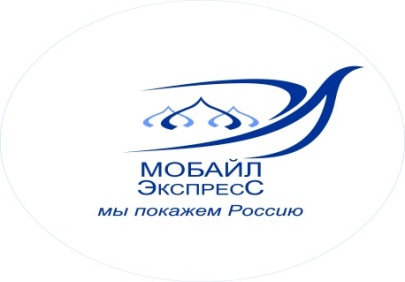 Туристическая компания ООО «Мобайл - Экспресс»г. Москва, ул. Марксистская, д.20, стр.8, офис 1e-mail: mobile-travel@yandex.ruРеестровый номер туроператора: РТО 020275тел./факс (495) 363-38-17 +7-926-018-61-13 (WhatsApp, Telegram)